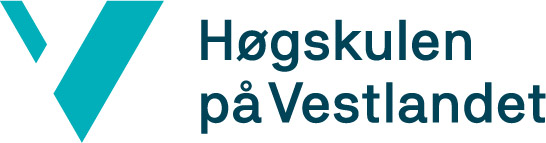 Søknad om tildeling av praksisplass på ein bestemt stadVer venleg å fylle inn dei nødvendige opplysingane i skjema under:Søknad med spesifikk dokumentasjon skal sendast elektronisk til post@hvl.no eller pr. post til:  Høgskulen på Vestlandet Dokumentsenteret, Postboks 7030, 5020 BergenFornamn og etternamn:Studentnummer:Adresse:Postnr./stad:Utdanning/studieprogram/kullCampusDato:E-postadresse:Studieår/ semester søknaden om særplass gjeld for: Haustsemester  □       Begge semestra □      Vårsemester    □        Heile studiet       □Søkjer særplass innan kriterium :Grunngjeving for søknad Grunngjeving for søknad Kvar har du behov for praksis?Kvar har du behov for praksis?